MARSZAŁEK WOJEWÓDZTWA PODKARPACKIEGO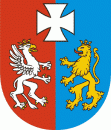 OS-I.726.15.2017.AW						     Rzeszów, 2023-01-31OBWIESZCZENIEMarszałek Województwa Podkarpackiego działając na podstawie art. 49 ustawy z dnia 14 czerwca 1960 r. Kodeks postępowania administracyjnego 
(Dz.  U. z  2022 r. poz. 2000 t.j.), art. 362 ust. 1 pkt 1) ustawy z dnia 27 kwietnia 2001 r. Prawo ochrony środowiska (Dz.U. 2022 r. poz.2556 ze zm.) w związku 
z  prowadzonym z  urzędu postępowaniem administracyjnym w przedmiocie nałożenia na Generalnego Dyrektora Dróg Krajowych i Autostrad, ul. Wronia 53, 
00-874 Warszawa, reprezentowanego przez Dyrektora Dróg Krajowych i Autostrad Oddział w Rzeszowie, ul Legionów 20, 39-959 Rzeszów, zarządzającego autostradą A4 na odcinku Rzeszów „węzeł Wschodni” – Jarosław „węzeł Wierzbna” od km 581+263,44 do km 622+463,44, obowiązku ograniczenia negatywnego oddziaływania na środowiskozawiadamiaże przedmiotowe postępowanie nie może zostać zakończone w terminie określonym 
w art.35 ustawy Kodeks postępowania administracyjnego (Dz.  U. z  2022 r. 
poz. 2000 t.j.), z powodu skomplikowanego charakteru sprawy. Nowy termin załatwienia sprawy – do dnia 30 października 2023 r.Termin publicznego obwieszczenia: 1 luty 2023 r. – 14 luty 2023 r. Z up. MARSZAŁKA WOJEWÓDZTWADYREKTOR DEPARTAMENTUOCHRONY ŚRODOWISKA                                                                                                                                                                                                                                                                        